Imię i nazwisko ……………………………………			Klasa ………	Grupa A1. Wyjaśnij krótko, kim były wymienione niżej osoby, co zrobiły, czym zasłynęły.Chrystian IV – ……..……………………………………………………………………………………..Albrecht von Wallenstein – ……………………………………………………………………...………2. Przyporządkuj podane wydarzenia poszczególnym etapom wojny trzydziestoletniej. Wpisz do poszczególnych kolumn tabeli odpowiednie oznaczenia literowe.a) bitwa pod Lützen      b) defenestracja praska       c) śmierć Gustawa II Adolfa        
d) bitwa pod Białą Górą       e) bitwa pod Rocroi        f) bitwa pod Lutter am Barenberge3. Uzasadnij tezę, że Szwecja wyszła zwycięsko z wojny trzydziestoletniej. Podaj dwa argumenty.………………………………………………………………………………………………………………………………………………………………………………………………………………………………………………………………………………………………………………………………………4. Odpowiedz, czym zakończyła się wojna trzydziestoletnia dla Republiki Zjednoczonych Prowincji. ……………………………………………………………………………………………………………Imię i nazwisko ……………………………………			Klasa ………	Grupa B1. Wyjaśnij krótko, kim były wymienione niżej osoby, co zrobiły, czym zasłynęły.Ferdynand II – ……………………………………………………………...…..………………………...Gustaw II Adolf – ………………………………………………………………………………………..2. Przyporządkuj podane wydarzenia poszczególnym etapom wojny trzydziestoletniej. Wpisz do poszczególnych kolumn tabeli odpowiednie oznaczenia literowe.a) bitwa pod Rocroi       b) śmierć Gustawa II Adolfa        c) bitwa pod Lützen      
d) bitwa pod Lutter am Barenberge          e) bitwa pod Białą Górą      f) defenestracja praska3. Uzasadnij tezę, że Szwecja wyszła zwycięsko z wojny trzydziestoletniej. Podaj dwa argumenty.………………………………………………………………………………………………………………………………………………………………………………………………………………………………………………………………………………………………………………………………………4. Odpowiedz, czym zakończyła się wojna trzydziestoletnia dla Szwajcarii.……………………………………………………………………………………………………………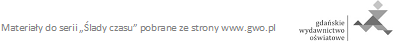 17. Wojna trzydziestoletniaZakres podstawowy. Model odpowiedzi17. Wojna trzydziestoletniaZAKRES PODSTAWOWYEtap czeskiEtap duńskiEtap szwedzkiEtap francuski17. Wojna trzydziestoletniaZAKRES PODSTAWOWYEtap czeskiEtap duńskiEtap szwedzkiEtap francuskiNrGrupa AGrupa BPunktacja1. Chrystian IV – król Danii w okresie wojny trzydziestoletniej (XVII w.)Ferdynand II – król Czech, zdetronizowany przez czeską szlachtę (1619 r.), oraz król Węgier, cesarz niemiecki w okresie wojny trzydziestoletniej1 pkt1. Albrecht von Wallenstein – czeski magnat, dowódca wojsk cesarskich w okresie wojny trzydziestoletniej (XVII w.)Gustaw II Adolf – król Szwecji, jeden z najwybitniejszych wodzów wojennych XVII-wiecznej Europy, zginął w bitwie pod Lützen1 pkt2.Etap czeski: b, dEtap duński: fEtap szwedzki: a, cEtap francuski: eEtap czeski: e, fEtap duński: dEtap szwedzki: b, cEtap francuski: a4 pkt3.np. Szwecja w wyniku ustaleń pokoju westfalskiego kończącego wojnę trzydziestoletnią wzmocniła swą dominującą pozycję na Bałtyku, gdyż uzyskała Pomorze Przednie i wyspę Rugię. Ponadto otrzymała we władanie Księstwo Bremy oraz dostała wysokie odszkodowanie finansowe (5 mln talarów) od Rzeszy, które zostało wypłacone szwedzkim żołnierzom. Szwecja stała się gwarantem pokoju międzynarodowego, a więc utrzymała w ten sposób silną pozycję polityczną.(lub podobna, merytorycznie poprawna odpowiedź) np. Szwecja w wyniku ustaleń pokoju westfalskiego kończącego wojnę trzydziestoletnią wzmocniła swą dominującą pozycję na Bałtyku, gdyż uzyskała Pomorze Przednie i wyspę Rugię. Ponadto otrzymała we władanie Księstwo Bremy oraz dostała wysokie odszkodowanie finansowe (5 mln talarów) od Rzeszy, które zostało wypłacone szwedzkim żołnierzom. Szwecja stała się gwarantem pokoju międzynarodowego, a więc utrzymała w ten sposób silną pozycję polityczną.(lub podobna, merytorycznie poprawna odpowiedź) 2 pkt 4.Republika Zjednoczonych Prowincji w wyniku wojny trzydziestoletniej uzyskała niepodległość.Szwajcaria w wyniku wojny trzydziestoletniej uzyskała niepodległość. 1 pkt RAZEMRAZEMRAZEM9 pkt